Subventionera preventivmedel och utveckla preventivmedelsmottagningenAnsvaret för att använda preventivmedel för att förhindra oönskade graviditeter ska ligga på både mannen och kvinnan i ett heterosexuellt förhållande, men som det är nu ligger oftast både ansvaret och kostnaden på kvinnorna. Antalet aborter minskar i Finland, men inte på Åland. I Finland har man sett sambandet mellan subventionerade preventivmedel och ett minskat antal aborter, därför har kommuner börjat subventionera alla typer av preventivmedel, en kostnad som snabbt betalar sig. När oönskade graviditeter förebyggs tryggas kvinnors och mäns välmående och psykiska hälsa, samtidigt som färre aborter utgör en inbesparing i ÅHS redan ansträngda budget. Inget barn vill födas oönskat, det är en dålig start på livet om föräldrarna vaken har ekonomiska eller emotionella resurser som ett föräldraskap kräver.För att tydliggöra att ansvaret för för preventionen är både mannens och kvinnans ansvar, borde den nuvarande preventivmedelsrådgivningens målgrupp utökas för att i större omfattning även rikta sig till killar och män genom att bredda verksamheten till att bli en mottagning för sexuell- och reproduktiv hälsa. Idag får killar mycket av sin sex- och samlevnadsundervisning från porren och flera av dem upplever att de inte har någon att vända sig till med problem i olika känsliga hälsofrågor. Detta skulle stöda utvecklingsmål nummer 1 och 2 i utvecklings- och hållbarhetsagendan.FÖRSLAGKapitel: 840 Ålands hälso- och sjukvård Momentmotivering: Ett nytt stycke införs på s 129 som lyder: "ÅHS gör en satsning på subventionerade preventivmedel för att förebygga ohälsa och samtidigt minska på ÅHS kostnader. Preventivmedelsmottagningen utvecklas till att bli en mottagning för Sexuell och reproduktiv hälsa och rikta sig till både kvinnor och män.”Mariehamn den 9 november 2020Pernilla Söderlund	Katrin SjögrenJohn Holmberg	Rainer JuslinSimon Påvals		Ingrid Zetterman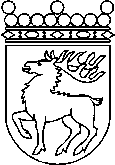 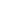 Ålands lagtingBUDGETMOTION nr   62/2020-2021BUDGETMOTION nr   62/2020-2021Lagtingsledamot DatumPernilla Söderlund2020-11-09Till Ålands lagtingTill Ålands lagtingTill Ålands lagtingTill Ålands lagtingTill Ålands lagting